Πρόγραμμα εκδηλώσεων του Κινηματογραφικού Καρναβαλιού Λαμίας 2016Το Πρόγραμμα εκδηλώσεων του Κινηματογραφικού Καρναβαλιού Λαμίας 2016 είναι το ακόλουθο:Από το Γραφείο Τύπου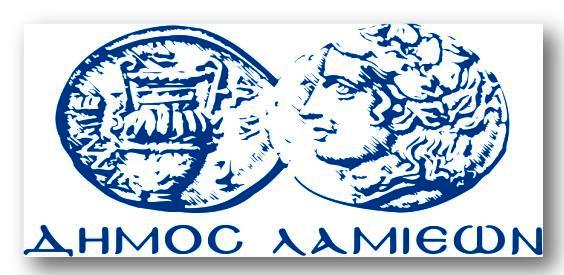 ΠΡΟΣ: ΜΜΕΔΗΜΟΣ ΛΑΜΙΕΩΝΓραφείου Τύπου& ΕπικοινωνίαςΛαμία, 9/3/2016Κυριακή 28 Φεβρουαρίου 2016                                 Κατασκευή Παραδοσιακού Χαρταετού                          Ώρα: 18:00 στα γραφεία του συλλόγου Καψάλη 40Διοργανωτής: Πολιτιστικός Σύλλογος Αμφιθέας  Τρίτη 1 Μαρτίου 2016       Αποκριάτικη γιορτή  στο 3ο ΚΑΠΗ του Δήμου  Λαμίας με χορό και γλέντι και με Oriental Show                                       ώρα : 17:00Διοργανωτής: 3ο ΚΑΠΗ ΛΑΜΙΑΣ         Αθλητικός και πολιτιστικός Σύλλογος ΠΗΓΑΣΟΣ Λαμίας   Πέμπτη 3 Μαρτίου  2016«Τσικνίσματα στην Αμφιθέα»Πάμε Αμφιθέα για κέφι ,τσικνίσματα και  κρασί…Ώρα  20.30Διοργανωτής: Πολιτιστικός Σύλλογος Αμφιθέας  Παρασκευή  4 Mαρτίου 2015«Τ Ε Λ Ε Τ Η   Ε Ν Α Ρ Ξ ΗΣ»Βόλτα στην πόλη της Δημοτικής Φιλαρμονικής Λαμίας και των καρναβαλικών ομάδων. ''Ο κινηματογράφος''Ελάτε να κάνουμε βόλτα στις πλατείες της  πόλης μας μ’ ένα μπαλόνι στο χέρι, να  ντυθούμε τον  αγαπημένο μας χαρακτήρα από την μεγάλη οθόνη να  χορέψουμε , να βγάλουμε  φωτογραφίες και να διασκεδάσουμε…ΠΛΑΤΕΙΑ ΠΑΡΚΟΥ 19.30Σάββατο  5 Μαρτίου 2016ΠΥΤΖΑΜΑ ΠΑΡΤΥ ΚΑΙ ΔΙΑΣΗΜΑ ΖΕΥΓΑΡΙΑ ΠΛΑΤΕΙΑ ΠΑΡΚΟΥ 20.30                                                  ΚΥΡΙΑΚΗ 6 ΜΑΡΤΙΟΥ  2016ΠΑΙΧΝΙΔΙ ΚΡΥΜΜΕΝΟΥ ΘΗΣΑΥΡΟΥ (Α’ ΦΑΣΗ)ΠΛΑΤΕΙΑ ΠΑΡΚΟΥ 11.30                                                        ΤΡΙΤΗ 8 ΜΑΡΤΙΟΥ 2016  Αποκριάτικο Εργαστήρι στο Κέντρο Δημιουργικής Απασχόλησης Παιδιών με θέμα: «Ο Μικρός Βασιλιάς Καρνάβαλος»Το Κέντρο Δημιουργικής Απασχόλησης Παιδιών του Δήμου Λαμιέων προσκαλεί τους μικρούς μας φίλους στο ανοιχτό αποκριάτικο εργαστήρι που θα πραγματοποιηθεί την Τρίτη 08- 03- 2016 και ώρα 5:00 - 8:00 μ.μ. στο χώρο του ΚΔΑΠ (Φλέμινγκ & Ερυθρού Σταυρού, ισόγειο Δημαρχείου). Το εργαστήρι θα περιλαμβάνει:5:00 – 6:00μ.μ. Ομαδική χειροτεχνία - κατασκευή του Βασιλιά Καρνάβαλου από πλαστικά καπάκια.6:00 -7:00μ.μ. Θεατρικό δρώμενο «Ο Βασιλιάς Καρνάβαλος και η Νεράιδα Σερμπαντίνα».7:00 – 8:00μ.μ Αποκριάτικα Ομαδικά ΠαιχνίδιαΣας περιμένουμε να περάσουμε με πολύ κέφι, χαρά και παιχνίδι και τις φετινές Απόκριες !!!ΠΕΜΠΤΗ   10  ΜΑΡΤΙΟΥ 2016ΑΠΟΚΡΙΑΤΙΚΟ ΠΑΡΤΥ ΑΠΟ ΤΑ  ΕΙΚΑΣΤΙΚΑ ΤΟΥ ΔΗΜΟΥ ΛΑΜΙΕΩΝ                                                         ΩΡΑ 18.30ΕΠΤΑΝΗΣΙΑΚΗ ΠΕΡΑΝΤΖΑΔΑΟ Σύλλογος Επτανησίων Φθιώτιδας γεμίζει τους δρόμους της Λαμίας με επτανησιακές μελωδίες και αποκριάτικο κέφι!!!!Κέντρο Λαμίας  19:00ΠΑΡΑΣΚΕΥΗ  11 ΜΑΡΤΙΟΥΔΗΜΟΤΙΚΟ ΩΔΕΙΟ ΛΑΜΙΑΣ«ΠΑΜΕ ΣΑΝ ΑΛΛΟΤΕ»   Μεγάλες στιγμές της Ελληνικής ΟπερέταςΔΗΜΟΤΙΚΟ ΘΕΑΤΡΟ ΛΑΜΙΑΣΏρα : 21.00ΒΟΛΤΑ ΣΤΟ ΣΚΟΤΑΔΙΩΡΑ 20.30Ήρθε η ώρα για να σβήσουν τα φώτα της πόλης και να ανάψουν τα φώτα των καρναβαλικών ομάδων….. για να μας μεταφέρουν σε έναν κόσμο μαγικό!!!   ΔΙΑΔΡΟΜΗ : ΟΔΟΣ ΥΨΗΛΑΝΤΗ-ΠΛ.ΕΛΕΥΘΕΡΙΑΣ- ΟΔΟΣ ΔΙΑΚΟΥ- ΚΑΡΑΓΙΑΝΝΟΠΟΥΛΟΥ- ΠΛ.ΠΑΡΚΟΥΣΥΝΑΥΛΙΑ ΑΦΙΕΡΩΜΕΝΗ ΣΤΟΝ ΚΙΝΗΜΑΤΟΓΡΑΦΟ ΑΠΌ ΤΟ ΛΥΡΙΚΟ ΩΔΕΙΟ ΛΑΜΙΑΣΣΑΒΒΑΤΟ   12  ΜΑΡΤΙΟΥ 2016 « Οδός Αγαλμάτων  »Πρωτότυποι αυτοσχεδιασμοί και παντομίμες! Ζήσε την εμπειρία στο  «Θέατρο Δρόμου». Να είσαι εκεί!!Χώρος: Ρήγα Φεραίου               Ώρα :  12.00                        «Παιχνίδι  Κρυμμένου Θησαυρού Β’ Φάση»Η εξιχνίαση του μυστηρίου!! Πόσο καλά είναι κρυμμένος ο θησαυρός; Σε ποιες εποχές μας ταξιδεύει; Σε περιμένουμε να τον ανακαλύψουμε!Χώρος: Πλατεία Πάρκου           Ώρα: 13.30«Παιχνίδια στην πλατεία»Χώρος: Πλατεία Πάρκου           Ώρα: 13.30ΒΡΑΔΙΑ ΧΟΡΟΥ ΑΠΟ ΤΙΣ ΟΜΑΔΕΣ ΤΟΥ ΚΙΝΗΜΑΤΟΓΡΑΦΙΚΟΥ ΚΑΡΝΑΒΑΛΙΟΥΧΑΛΚΙΟΠΟΥΛΕΙΟ ΣΤΑΔΙΟ:  21.00Κυριακή   13 ΜΑΡΤΙΟΥ 2016Η ΦΙΛΑΡΜΟΝΙΚΗ ΤΟΥ ΔΗΜΟΥ ΛΑΜΙΑΣ ΣΥΜΜΕΤΕΧΕΙ ΣΤΟ ΚΑΡΝΑΒΑΛΙ ΠΡΟΕΤΟΙΜΑΖΟΝΤΑΣ ΤΗ ΔΙΑΘΕΣΗ ΜΑΣ«Μ Ε Γ Α Λ Η  Π Α Ρ Ε Λ Α Σ Η  των γκρουπ»Ελάτε όλοι να διασκεδάσουμε !!! Η αποκορύφωση των καρναβαλικών δρώμενων στην πόλη μας !!!Διαδρομή : Ξενοδοχείο Δέλτα –  Καποδιστρίου – Δικαστήρια – Πλατεία Πάρκου – ΡΗΓΑ ΦΕΡΑΙΟΥ-ΟΔΟΣ ΔΙΑΚΟΥ-ΚΑΡΑΓΙΑΝΝΟΠΟΥΛΟΥ-ΠΛ.ΠΑΡΚΟΥΏρα :  13:00«Άναμμα φωτιάς»Αναβίωση του εθίμου με φαγητό, μουσική και χορό!!!      Χώρος: Αμούρι            Ώρα:19.30Διοργανωτής:  Περιβαλλοντικός και πολιτιστικός σύλλογος Απανταχού Αμουριωτών και φίλων «ο Σπερχειός»«Άναμμα φωτιάς»             Αναβίωση του εθίμου με φαγητό, μουσική και χορό!!!      Χώρος : Μοσχοχώρι          Ώρα :18.30       Διοργανωτής: Πολιτιστικός Σύλλογος Μοσχοχωρίου «Άναμμα φωτιάς»             Αναβίωση του εθίμου με φαγητό, μουσική και χορό!!!      Χώρος : Λιανοκλάδι        Ώρα :  18.30       Διοργανωτής: Πολιτιστικός Σύλλογος Λιανοκλαδίου και Σύλλογος   Γυναικών Λιανοκλαδίου